Publicado en México el 12/07/2022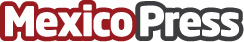 Skillshare: Expandir la creatividad en el receso de mitad de añoEn las vacaciones de julio los niños y adolescentes podrán explorar su artista interiorDatos de contacto:Rocio PradinesSomos Raku+54 9 1140417960Nota de prensa publicada en: https://www.mexicopress.com.mx/skillshare-expandir-la-creatividad-en-el Categorías: Juegos E-Commerce Ocio para niños http://www.mexicopress.com.mx